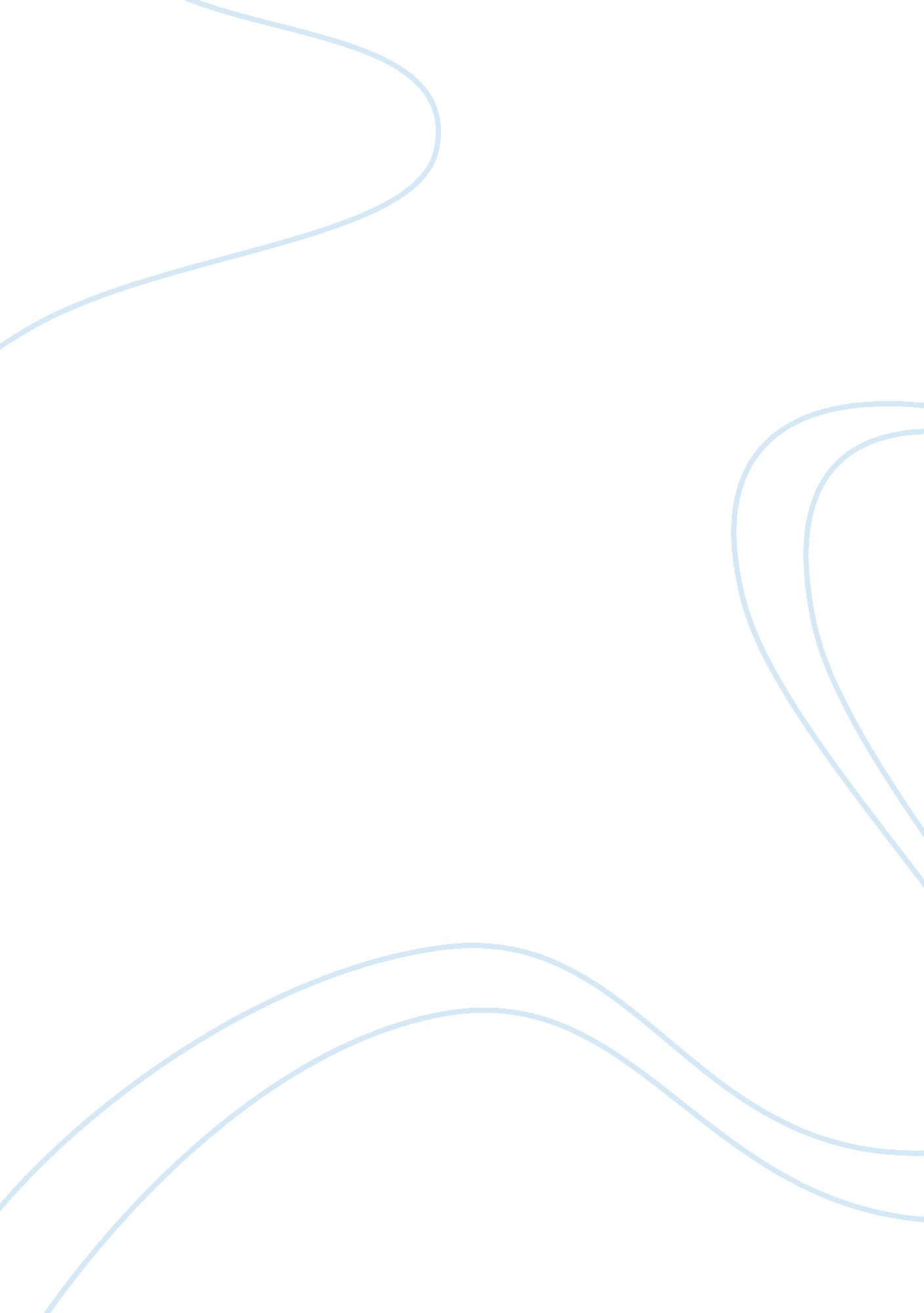 Carrying capacity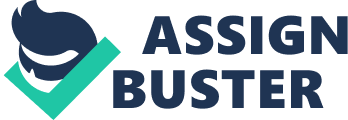 Carrying capa of the world is quickly coming to a dangerous level. Humans are continuing to multiply while the resources of the world are rapidly being abused, depleted and consumed at an alarming rate. Carrying capacity is certainly a thing to consider since the earth and our environment can only support us for so long. Population increase is fine as long as it doesn’t surpass a certain point where the environment is pushed to its limits in sustaining it. Advanced technology and new scientific breakthroughs have provided a quality of life hard to give up in the developed and stable parts of the world. With increased resources, conveniences, and various other mean of enjoyment at our finger tips, we have become accustomed and even dependent on such lifestyles. The rate at which we consume resources is faster than the amount of time it takes to recycle and recover them. Also, the developed countries use up the natural resources at a much faster rate than the developing nations. However, it is also true that third world countries have higher populations, insufficient methods of waste and toxic control, and higher birth rates. The problem is not who to blame for consuming and wasting the earth’s resources, it’s what we can all do together to help bring some form of balance and recovery to the damage done. Governments need to step in and develop and revise policies on environmental issues, controlling harmful gas emissions, and other actions needed in order to control the rapid consumption of resources. Developing nations need to be aided in helping their economies to stabilize and grow, leading to better health conditions, lowered population rates, and increased awareness of environmental problems. While at the same time developed countries have to learn and cooperate in using fewer resources, compromise on the convenient lifestyles adapted and accustomed to, and help spread awareness of recycling and responsibility to our environment. We all have to take our growing numbers and carrying capacity seriously and collectively work together to preserve what we can in order to help not only the environment that sustains us but also the future generations. Works Cited Earth's Carrying Capacity. Astrobioloy the Living Universe, 2000. Web. 02 May, 2011. 